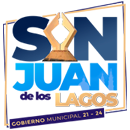 ING. JOSÉ DE JESÚS ORNELAS GONZÁLEZDIR. COPLADEMUN P R E S E N T E                                           Fecha ___/___/_____Reciba por este medio un cordial saludo, así como la petición OBRA DE PAVIMENTACION en calle ______________________________________________________________________________Esperando vernos favorecidos con nuestra petición, firmamos al calce los interesados.NOMBREDOMICILIOFIRMA